Objednávka č.	VO02	004212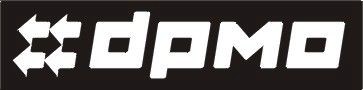 ze dne:	3.3.2020 12:57:25Dopravní podnik města Olomouce, a.s.Koželužská 563/1779 00	Olomouc Česká republikaIČO 47676639 DIČ  CZ47676639Dodací podmínka:S dodáním do DPMO, a.s. Koželužská ul. OlomoucVyřizuje :kucikovaPlatební podmínka: Doba splatnosti:převod. příkaz 30 dnůMísto určení:	Olomouc, Koželužská 563/1Objednáváme u Vás následující položky:kód	názevkat.číslomnožstvímj.cena/mjcelkemtermín dodání30580647890SKRIN BATERIOVA NEREZ VARIOvýkres č. 1-25-99-001- cenová nabídka ze dne 4. 3. 2020Celkemxxxxxxxx	89 956,0089 956,0031.8.2020Na základě uzavřené smlouvy č. 401CZ9049 a její Přílohy č. 4 objednáváme výše uvedenou položku.Na všech dokladech uvádějte číslo naší objednávky. Uvedené ceny jsou bez DPH.Prosíme o co nejrychlejší potvrzení objednávky (nejpozději do 48 hodin). Provozní doba skladů je od 6:00 do 13:00.V Olomouci  dne :3.3.2020 12:57:25Za odběratele :Dopravní podnik města Olomouce, a.s, Koželužská 563/1, 779 00 Olomouc, Česká republikatel.: 585 533 111, fax: 585 533 165, e-mail: zasobovani@dpmo.cz, w w w .dpmo.cz, dat.schránka: mtsdrnx Bankovní účet: 8010-0909113883/0300; Zápis v OR vedeném KRAJSKÝM SOUDEM V OSTRAVĚ, oddíl B, vložka 803